Bezirksbeirat Stuttgart–Mühlhausen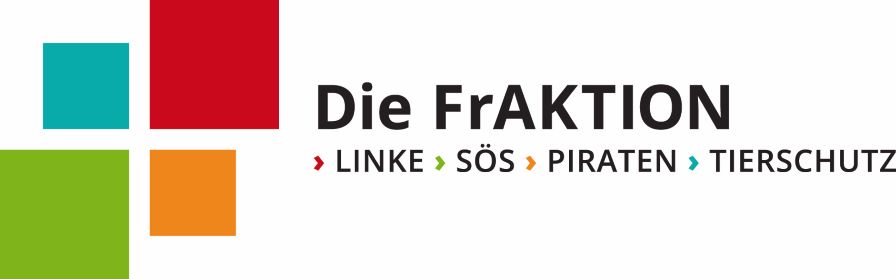 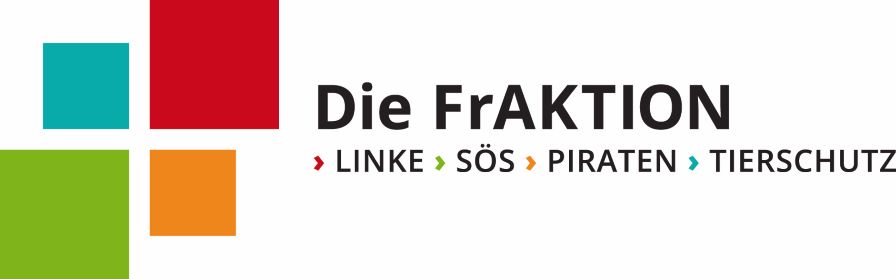 ANFRAGE			ANTRAG                                                  BezirksbeiratsfraktionAntrag:Der Bezirksbeirat Mühlhausen beantragt Auskunft von der SWSG über die Durchführung des hydraulischen Abgleich im Stadtbezirk Mühlhausen

Wir bitten die SWSG wird gegenüber dem Bezirksbeirat Mühlhausen offen zu legen, ob in ihren Häusern mit mehr als 10 Wohnungen der gesetzlich vorgeschriebene hydraulische Ausgleich fristgerecht bis 30.09.2023 durchgeführt wurde.
Die SWSG liefert die Nachweise über die Durchführung des hydraulischen Abgleichs und informiert im Januar 2024 über erzielt Energieeinsparung.  
Falls die SWSG den hydraulischen Abgleich noch nicht durchgeführt hat, wird die SWSG aufgefordert zu erklären, bis wann dieser hydraulische Abgleich in Häusern ab 10 Wohnungen erfolgt und sobald wie möglich die erzielten Energieeinsparungen mitzuteilen.
Die SWSG informiert darüber, ob sie in Häusern zwischen sechs und 9 Wohnungen den hydraulischen Abgleich fristgerecht bis 30.09.2024 durchführt.
Begründung

Die Bundesregierung hat 2022 eine Verordnung erlassen (EnSimiMaV), wonach alle Häuser mit Gaszentralheizungen durch einen hydraulischen Abgleich optimiert werden müssen. Es ist vorgeschrieben, dass dieser Ausgleich bei Häusern ab 10 Wohnungen bis Ende September 2023 und in Häusern mit 6 bis 9 Wohnungen bis 30.09.2023 erfolgen muss. Laut Bundesregierung können dadurch durchschnittlich 15% Heizenergie eingespart werden. Was bei einem solchen Abgleich gemacht wird, ist  in dem Video am Beispiel der Bremer städtischen Wohnungsgesellschaft zu sehen. 

https://www.butenunbinnen.de/videos/heizung-energie-hydraulischer-abgleich-kosten-sparen-100.html 

Bei der Bezirksbeiratssitzung Mühlhausen am 27.09.2022 waren Herr Dr. Riegger und Herr End von der SWSG anwesend um über die Solarthermieanlagen und die Entschädigung der Mieter für das jahrelange Nichtfunktionieren der Anlagen in der Schneideräckerstraße zu informieren. In dieser Sitzung hat Jana Schuster von der SPD nachgefragt, ob die SWSG den gesetzlich vorgeschriebenen hydraulischen Abgleich durchführe. Herr Dr. Riegger hat darauf geantwortet, "dass dies aufgrund des Aufwands nicht möglich sei". Siehe Sitzungsprotokoll.  
Am 29.11.2022 hat der Geschäftsführer der SWSG, Herr Sidgi,  in einer Mail an den Bezirksbeirat die Aussage von Herrn Dr. Riegger "richtig gestellt" und um eine Korrektur des Protokolls gebeten. In der von Herrn Sidgi verlangten Korrektur sollte in das Protokoll aufgenommen werden: " "Nichtsdestotrotz beabsichtigt die SWG für ihren Bestand den hydraulischen Abgleich in allen von der Verordnung EnSimiMaV betroffenen Fällen fristgerecht umzusetzen" Wir fragen deshalb, ob die von Herrn Sidgi gemachte Aussage zutrifft. In Neugereut gibt es keine Gasheizungen.Reiner HofmannBezirksbeiratsfraktion Die Fraktion >Linke>SÖS>Piraten>TierschutzBezirksbeiratsfraktion Die Fraktion >Linke>SÖS>Piraten>Tierschutz10.10.2023Auskunft über die Durchführung des hydraulischen Abgleichs in SWSG Wohnungen